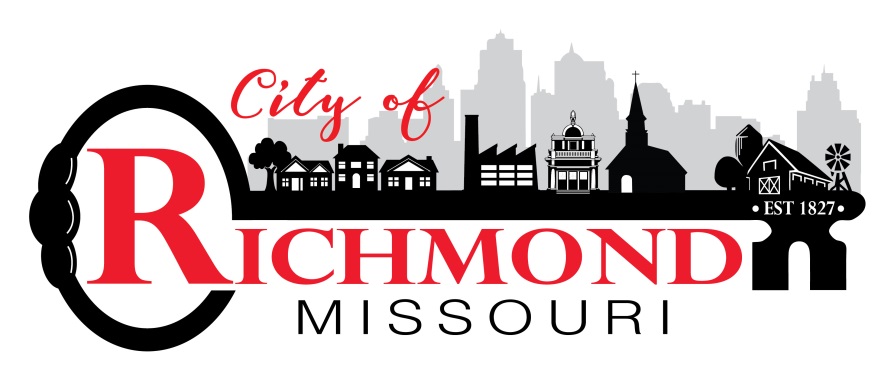 Invites applications for the position of:EQUIPMENT OPERATOROPENING DATE:						10/05/2018CLOSING DATE:						Open until filled	DESCRIPTION:The City of Richmond is accepting applications for an experienced Equipment Operator.  This position is essential to the operation of the Street Department, the Water Distribution system and the Wastewater collection system.  This is a skilled class operator position.Qualifications:The successful applicant must have a current valid Missouri Driver’s License, CDL preferred or the ability to obtain CDL within 6 months of hire.  High School diploma or equivalent trade school training plus 1.5 years of experience minimum as equipment operator required.  Preference may be given to those with four years of experience in construction as an equipment operator or an equivalent combination of education and experience.  The equipment operator should demonstrate a high level of knowledge and considerable experience in operation and maintenance of light to heavy industrial equipment.  Must have the ability to operate all assigned equipment plus supervisory skills to oversee work crews for street repairs, waterline and wastewater line repairs, etc., as well as the ability to plan work tasks, parts, and supervise job to completion with minimal guidance from Superintendent. Must be available to work evenings, weekends, and some holidays.  Salary:Starting pay range $37,356 - $45,115 plus benefits.  Benefits package includes paid holidays, vacation and sick leave, MO LAGERS retirement, life, health, dental, and vision insurance.Application Process:Must submit City of Richmond “Application for Employment” for consideration. Your application must include all relevant education and experience you possess, including at least the past four employers, and at least three references who are not relatives or past/present supervisors.  Applications may be rejected if incomplete.Applications available at Richmond City Hall, 205 Summit, Richmond MO 64085, phone 816-776-5304, or city website: www.cityofrichmondmo.org. Applications may be submitted electronically to swilliams@cityofrichmondmo.org.